APPENDIX A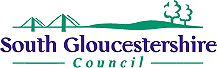 FORM OF TENDERI/We the person named below hereby offer and agree on the acceptance of this Tender or any part thereof by the Council to provide the Services to the Council as described in and in accordance with the Invitation to TenderI/We hereby offer to provide the said Services for the sums properly due under the Contract as calculated in accordance with the Pricing Schedule attached.Tendered Total Cost (in GBP): £…………………………………… (insert from pricing schedule 4)I/We confirm that:I/We are fully conversant with all the contract documentation included in the Invitation to Tender; and This tender is submitted strictly in accordance with that contract documentation and is without any conditions or qualifications whatsoever; andOn being called upon to do so by the Council, I/We shall execute the form of Agreement acknowledging our willingness to be bound by the Contract.Person authorised to submit the Tender:Name:	Signature:…………………………………………………………………………………Position:	Dated: …………………………………………………………………………............Tender for Contract:KE101 Provision of Social Care Service in PrisonsSupplier Name: